Personal Information            ENYEW TADESSE ABITEW 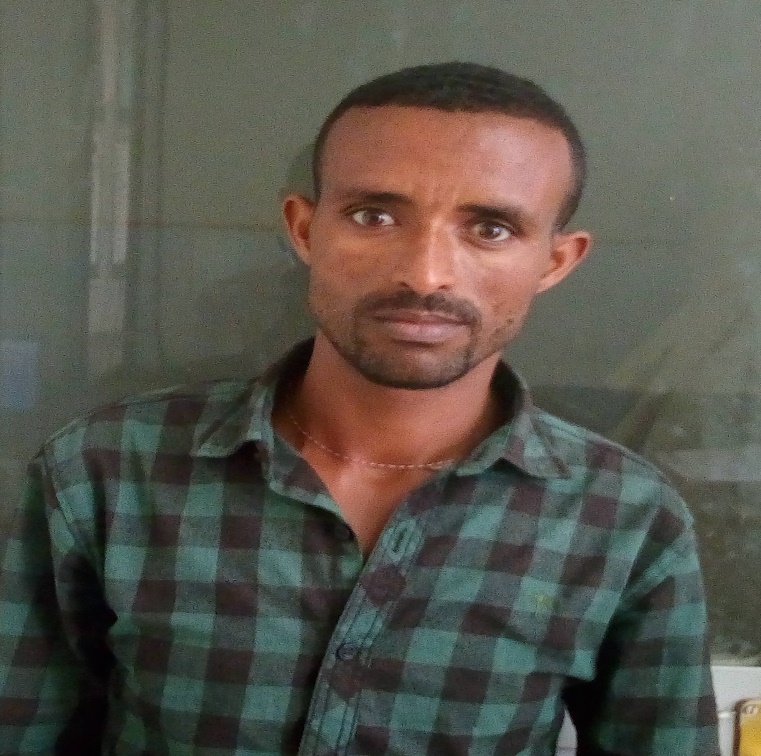                                                                    Keble 11, Bahirdar, Ethiopia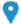                                                                                 +251918511818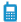                                                                      ennahusenay@gmail.com        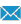                                                                               Sex- M                                                                              Date of Birth- 1980 G.C             	                                             Nationality:-Ethiopian2 .work experience 	                                                 January  2017- technical assistant Bahir-Dar University, EiTEX, EthiopiaMay 2017 –January 2013 –inspection Quality at Bahirdar Textile Fabrica3. Education and trainingmay 2013/11 - nowSeptember 2004 –Jun 2003 Weaving oppression   textile technology (diploma) at D/ tabor TVET Collage September 2002-June 2001 High School: D/Tabor  High School in EthiopiaSeptember 2000-June 1993 Elementary school: tewedros Elementary in Ethiopia4. Personal skill                Mother tongue(s)-               Amharic  Other language (s)               English5. Communication skillsGood communication skills gained through lab assess students and experience as production manager during printing.Excellent presentation skills gained through experience in lab class6. Organizational /managerial skills Leadership (have been responsible for kaizen team)Good organizational skills gained as lab management system Good team-leading skills gained kaizen team leader for successive 1.6 yearGood organizational skills gained as fabric print7. Digital competence                                                        SELF-ASSESSMENTGood command of office suite (word processor, excel, spreadsheet, presentation software8. Projects Castor oil fibre extraction and characterization 10. Reference               11. Certifications By Level certificate (in compitant)  Kaizen certificate  at Bahir Dare Textile Factory Share CompanyUnderstanding Understanding Writing Writing Speaking Listening Reading Spoken Interaction Spoken production Information processingCommunicationContent creationSafetyProblem solvingProficient userIndependent userIndependent userIndependent userBasic user Name      Contact Addresses      Contact AddressesNameMobile No.e-mail addressAs. Prof.Addisu Ferede+251-930351924addisiotex@gmail.comAs. Prof. Adane Haile+251-936343489adane777@yahoomail.comBiruk  fentahun  +251- 9423166172009@gmail.comAgmasie +Agmasie065@gmail.com